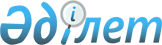 О назначении социальной помощи отдельным категориям нуждающихся граждан города Экибастуза
					
			Утративший силу
			
			
		
					Решение маслихата города Экибастуза Павлодарской области от 20 марта 2012 года N 19/4. Зарегистрировано Департаментом юстиции Павлодарской области 18 апреля 2012 года N 12-3-325. Утратило силу решением маслихата города Экибастуза Павлодарской области от 31.01.2014 N 194/24     Сноска. Утратило силу решением маслихата города Экибастуза Павлодарской области от 31.01.2014 N 194/24.

     Сноска. По всему тексту слова "регистрационного номера налогоплательщика (далее – РНН),", "РНН," исключены решением маслихата города Экибастуза Павлодарской области от 12.04.2013 N 115/15 (вводится в действие по истечении десяти календарных дней после дня его первого официального опубликования).



      В соответствии с подпунктом 4) пункта 1 статьи 56 Бюджетного кодекса Республики Казахстан, статьей 20 Закона Республики Казахстан "О льготах и социальной защите участников, инвалидов Великой Отечественной войны и лиц, приравненных к ним" от 28 апреля 1995 года, статьей 6 Закона Республики Казахстан "О местном государственном управлении и самоуправлении в Республике Казахстан" от 23 января 2001 года и в целях оказания социальной помощи отдельным категориям нуждающихся граждан, маслихат города Экибастуза РЕШИЛ:



      1. Социальная помощь предоставляется следующим категориям граждан Республики Казахстан, оралманам, постоянно проживающим на территории Экибастузского региона (далее – граждане):

      1) участники и инвалиды Великой Отечественной войны;

      2) военнослужащие, а также лица начальствующего и рядового состава органов внутренних дел и государственной безопасности бывшего Союза ССР, проходившие в период Великой Отечественной войны службу в городах, участие в обороне которых засчитывалось до 1 января 1998 года в выслугу лет для назначения пенсии на льготных условиях, установленных для военнослужащих частей действующей армии;

      3) лица вольнонаемного состава Советской Армии, Военно-Морского Флота, войск и органов внутренних дел и государственной безопасности бывшего Союза ССР, занимавшие штатные должности в воинских частях, штабах, учреждениях, входивших в состав действующей армии в период Великой Отечественной войны, либо находившиеся в соответствующие периоды в городах, участие в обороне которых засчитывалось до 1 января 1998 года в выслугу лет для назначения пенсии на льготных условиях, установленных для военнослужащих частей действующей армии;

      4) граждане, работавшие в период блокады в городе Ленинграде на предприятиях, в учреждениях и организациях города и награжденные медалью "За оборону Ленинграда" и знаком "Житель блокадного Ленинграда";

      5) бывшие несовершеннолетние узники концлагерей, гетто и других мест принудительного содержания, созданных фашистами и их союзниками в период второй мировой войны;

      6) участники боевых действий на территории других государств, а именно:

      военнослужащие Советской Армии, Военно-Морского Флота, Комитета государственной безопасности, лица рядового и начальствующего состава Министерства внутренних дел бывшего Союза ССР (включая военных специалистов и советников), которые в соответствии с решениями правительственных органов бывшего Союза ССР принимали участие в боевых действиях на территории других государств; военнообязанные, призывавшиеся на учебные сборы и направлявшиеся в Афганистан в период ведения боевых действий; военнослужащие автомобильных батальонов, направлявшиеся в Афганистан для доставки грузов в эту страну в период ведения боевых действий; военнослужащие летного состава, совершавшие вылеты на боевые задания в Афганистан с территории бывшего Союза ССР; рабочие и служащие, обслуживавшие советский воинский контингент в Афганистане, получившие ранения, контузии или увечья, либо награжденные орденами и медалями бывшего Союза ССР за участие в обеспечении боевых действий;

      7) лица, принимавшие участие в ликвидации последствий катастрофы на Чернобыльской АЭС в 1986 - 1987 годах;

      8) военнослужащие, ставшие инвалидами вследствие ранения, контузии, увечья, полученных при защите бывшего Союза ССР, при исполнении иных обязанностей воинской службы в другие периоды или вследствие заболевания, связанного с пребыванием на фронте;

      9) лица начальствующего и рядового состава органов внутренних дел и государственной безопасности бывшего Союза ССР, ставшие инвалидами вследствие ранения, контузии, увечья, полученных при исполнении служебных обязанностей, либо вследствие заболевания, связанного с пребыванием на фронте или выполнением служебных обязанностей в государствах, где велись боевые действия;

      10) лица, ставшие инвалидами вследствие катастрофы на Чернобыльской АЭС;

      11) военнослужащие, ставшие инвалидами при прохождении воинской службы в Афганистане или других государствах, в которых велись боевые действия;

      12) семьи военнослужащих, погибших (пропавших без вести) или умерших вследствие ранения, контузии, увечья, заболевания, полученных в период боевых действий в Афганистане или в других государствах, в которых велись боевые действия;

      13) вдовы воинов, погибших (умерших, пропавших без вести) в Великой Отечественной войне, не вступившие в повторный брак;

      14) жены (мужья) умерших инвалидов войны и приравненных к ним инвалидов, а также жены (мужья) умерших участников войны, партизан, подпольщиков, граждан, награжденных медалью "За оборону Ленинграда" и знаком "Житель блокадного Ленинграда", признававшихся инвалидами в результате общего заболевания, трудового увечья и других причин (за исключением противоправных), не вступившие в повторный брак;

      15) лица, награжденные орденами и медалями бывшего Союза ССР за самоотверженный труд и безупречную воинскую службу в тылу в годы Великой Отечественной войны, лица, проработавшие (прослужившие) не менее 6 месяцев с 22 июня 1941 года по 9 мая 1945 года и не награжденные орденами и медалями бывшего Союза ССР за самоотверженный труд и безупречную воинскую службу в тылу в годы Великой Отечественной войны;

      16) лица, из числа участников ликвидации последствий катастрофы на Чернобыльской АЭС в 1988 - 1989 годах;

      17) лица, достигшие пенсионного возраста, в том числе:

      одинокие и одиноко проживающие престарелые граждане, состоящие на учете в отделении социальной помощи на дому инвалидам и престарелым;

      граждане, получающие минимальный размер пенсии;

      граждане, получающие пенсионные выплаты по возрасту в неполном объеме, но не более минимального размера пенсии;

      граждане, получающие государственное базовое социальное пособие по возрасту;

      граждане в возрасте от 80 до 100 лет;

      граждане в возрасте от 100 и более лет;

      18) инвалиды, в том числе:

      одинокие и одиноко проживающие инвалиды, состоящие на учете в отделении социальной помощи на дому инвалидам и престарелым;

      дети инвалиды до 18 лет;

      инвалиды 1 группы;

      женщины инвалиды, имеющие несовершеннолетних детей;

      19) безработные граждане, состоящие на учете в государственном учреждении "Отдел занятости и социальных программ акимата города Экибастуза";

      20) лица, освободившиеся из мест лишения свободы;

      21) лица, страдающие онкологическим заболеванием;

      22) лица, страдающие туберкулезным заболеванием;

      23) лица, страдающие заболеванием вирус иммунодефицита человека;

      24) студенты из малообеспеченных семей и детей сирот, оставшихся без попечения родителей;

      25) беременные женщины, проживающие в сельской местности, поселках города Экибастуза и женщины, вставшие на учет в сроке беременности до 12 недель;

      26) граждане, попавшие в экстремальную ситуацию, а именно длительная болезнь более 1 месяца или пожар;

      27) малообеспеченные многодетные матери, имеющие четырех и более несовершеннолетних детей.



      2. Размер социальной помощи при наступлении экстремальной ситуации определяет комиссия в зависимости от сложности и затрат, необходимых для выхода из сложившейся ситуации. При определении размера комиссия исходит из причин и обстоятельств, побудивших заявителя к обращению за социальной помощью, акта материально-бытового положения семьи (гражданина), состава и дохода семьи (гражданина), документов, подтверждающих произведенные расходы или потребности в средствах.



      3. Государственное учреждение "Отдел занятости и социальных программ акимата города Экибастуза" (далее - уполномоченный орган) оказывает единовременную социальную помощь к указанным памятным и праздничным датам в следующих размерах:

      ко дню Победы в Великой Отечественной войне:

      для категории, указанной в подпункте 1) пункта 1, в размере 75000 тенге, а также на приобретение продуктовых наборов в размере 5000 тенге – на основании списка Экибастузского городского отделения Павлодарского областного филиала Республиканского государственного казенного предприятия "Государственный центр по выплате пенсий Министерства труда и социальной защиты населения Республики (далее - уполномоченная организация);

      для категорий, указанных в подпунктах 2), 3), 4), 5), 8), 9), 13), 14), 15) пункта 1, в размере 3000 тенге - на основании списка уполномоченной организации;

      к международному женскому дню 8 марта:

      для категории, указанной в подпункте 27) пункта 1, из числа получателей государственной адресной социальной помощи и государственных пособий семьям, имеющим детей, в размере 4000 тенге – на основании списка уполномоченного органа;

      ко дню пожилого человека:

      для категории, указанной в абзаце втором подпункта 17) пункта 1, в размере 2000 тенге – на основании списка уполномоченного органа;

      для категорий, указанных в абзацах третьем, четвертом, пятом и шестом подпункта 17) пункта 1, в размере 2000 тенге – на основании списка уполномоченной организации;

      для категории, указанной в абзаце седьмом подпункта 17) пункта 1, в размере 5000 тенге - на основании списка уполномоченной организации;

      ко дню инвалида:

      для категории, указанной в абзаце втором подпункта 18) пункта 1, в размере 4000 тенге – на основании списка уполномоченного органа;

      для категорий, указанных в абзацах третьем, четвертом подпункта 18) пункта 1, в размере 4000 тенге - на основании списка уполномоченной организации;

      ко дню защитника Отечества:

      для категорий, указанных в подпунктах 6), 7), 10), 11), 16) пункта 1, в размере 10000 тенге - на основании списка уполномоченной организации;

      ко дню вывода войск из Афганистана:

      для категорий, указанных в подпункте 6) (только участники боевых действий в Афганистане), в подпункте 11) (только участники боевых действий в Афганистане), в подпункте 12) пункта 1, в размере 6000 тенге – на основании списка уполномоченной организации;

      ко дню аварии на Чернобыльской АЭС:

      для категорий, указанных в подпунктах 7), 10), 16) пункта 1, в размере 6000 тенге - на основании списка уполномоченной организации.

     Сноска. Пункт 3 с изменением, внесенным решением маслихата города Экибастуза Павлодарской области от 12.04.2013 N 115/15 (вводится в действие по истечении десяти календарных дней после дня его первого официального опубликования).



      4. Единовременная социальная помощь без учета доходов предоставляется:

      1) для категории, указанной в подпункте 1) пункта 1, социальная помощь на подписку на периодические печатные издания на государственном или русском языках по выбору подписчиков на сумму не более 5100 тенге – на основании заявления. Уполномоченный орган заключает договор с поставщиком услуг по подписке на периодические издания с условием адресной доставки периодических изданий подписчикам;

      2) для категории, указанной в подпункте 17) пункта 1 (за исключением граждан, имеющих право на получение санаторно-курортного лечения из средств областного бюджета), социальная помощь на получение санаторно-курортного лечения в размере 49000 тенге - на основании заявления с указанием номера лицевого счета в почтовом отделении акционерного общества "Казпочта" или банках второго уровня, медицинского заключения о необходимости оздоровления, копии санаторно-курортной карты, удостоверения личности, книги регистрации граждан или справка адресно-справочного бюро.

      Заявитель после получения санаторно-курортного лечения предоставляет в уполномоченный орган документ, подтверждающий получение санаторно-курортного лечения;

      3) на прохождение курса реабилитации в реабилитационном центре: для категории, указанной в абзаце третьем подпункта 18) пункта 1, в размере до 14750 тенге (только состоящим на социальном обслуживании в отделениях социальной помощи на дому детям и лицам старше 18 лет, страдающим нарушением опорно–двигательного аппарата) – на основании списка уполномоченного органа;

      4) для категории, указанной в абзаце пятом подпункта 18) пункта 1, в размере 5 минимальных расчетных показателей (далее – МРП) – на основании заявления с указанием номера лицевого счета в почтовом отделении акционерного общества "Казпочта" или банках второго уровня, индивидуального идентификационного номера (далее – ИИН), копии удостоверения личности, справки об инвалидности, свидетельств о рождении детей, книги регистрации граждан или справка адресно-справочного бюро;

      5) на погребение для категории, указанной в подпункте 19) пункта 1, в размере 15 МРП – на основании заявления с указанием номера лицевого счета в почтовом отделении акционерного общества "Казпочта" или банках второго уровня, копии удостоверения личности заявителя, свидетельства о смерти, книги регистрации граждан на безработного или справка адресно-справочного бюро, справка уполномоченного органа о состоянии на учете на момент смерти;

      6) для категории, указанной в подпункте 20) пункта 1, в размере 5 МРП - на основании списка, предоставляемого управлением внутренних дел города Экибастуза;

      7) для категории, указанной в подпункте 21) пункта 1, в размере 7 МРП – на основании заявления с указанием номера лицевого счета в почтовом отделении акционерного общества "Казпочта" или банках второго уровня, справки, подтверждающей болезнь, копии удостоверения личности, книги регистрации граждан или справка адресно-справочного бюро;

      8) для категории, указанной в подпункте 22) пункта 1, в размере 5 МРП – на основании списка, предоставляемого государственным учреждением "Экибастузская противотуберкулезная больница";

      9) для категории, указанной в подпункте 23) пункта 1, в размере 7 МРП – на основании списка, предоставляемого Экибастузским филиалом областного центра по профилактике и борьбе со СПИД;

      10) для категории, указанной в подпункте 25) пункта 1, в размере 5 МРП - на основании списка, предоставляемого отделом здравоохранения управления здравоохранения по городу Экибастузу;

      11) для категории, указанной в подпункте 26) пункта 1 (пожар), в размере до 15 МРП - на основании заявления с указанием номера лицевого счета в почтовом отделении акционерного общества "Казпочта" или банках второго уровня, справки соответствующего органа (пожарной части), копии удостоверения личности, книги регистрации граждан или справка адресно-справочного бюро.



      5. Единовременная социальная помощь с учетом дохода предоставляется:

      1) для категории, указанной в подпункте 26) пункта 1 (длительная болезнь более 1 месяца), среднедушевой доход которых не превышает размера установленной по области величины прожиточного минимума в размере до 15 МРП - на основании заявления с указанием номера лицевого счета в почтовом отделении акционерного общества "Казпочта" или банках второго уровня, справка медицинского учреждения о потребности в лечении, копии удостоверения личности, книги регистрации граждан или справка адресно-справочного бюро.



      6. Ежеквартальная социальная помощь без учета доходов предоставляется:

      1) на оздоровление:

      для категорий, указанных в подпунктах 6), 7), 10), 11), 16) пункта 1, в размере 2 МРП – на основании списка, предоставляемого уполномоченной организацией;

      2) на возмещение жилищно-коммунальных услуг:

      для категорий, указанных в подпунктах 5), 6), 7), 10), 11), 13), 16) пункта 1, в размере 3,6 МРП – на основании списка, предоставляемого уполномоченной организацией;

      для категории, указанной в абзаце втором подпункта 17), в абзаце втором подпункта 18) пункта 1, в размере 2 МРП – на основании списка уполномоченного органа;

      для категорий, указанных в абзацах третьем, четвертом и пятом подпункта 17) пункта 1, в размере 2 МРП – на основании списка, предоставляемого уполномоченной организацией.



      7. Ежемесячная помощь без учета доходов:

      1) для категории, указанной в подпункте 1) пункта 1, в размере 1 МРП социальная помощь на приобретение лекарств - на основании списка, предоставляемого уполномоченной организацией;

      2) для категории, указанной в подпункте 18) пункта 1, социальные услуги, оказываемые через неправительственные организации, в виде транспортной перевозки инвалидов колясочников в черте города Экибастуза, услуги по ремонту кресла-колясок и тифлотехнических средств, а также услуги по доставке сурдо-тифлотехнических средств, кресел-колясок в соответствии с заключенным договором о государственных закупках;

      3) для категории, указанной в подпункте 22) пункта 1, в размере 6 МРП на питание в период амбулаторного лечения – на основании списка, предоставляемого государственным учреждением "Экибастузская противотуберкулезная больница";

      4) на возмещение затрат на проезд:

      для категории, указанной в подпункте 21) пункта 1, в размере фактической стоимости проездных билетов в коммунальное государственное предприятие на праве хозяйственного ведения "Павлодарский областной онкологический диспансер" и обратно к месту постоянного проживания – на основании заявления с указанием номера лицевого счета в почтовом отделении акционерного общества "Казпочта" или банках второго уровня, копии удостоверения личности, выписки или справки о прохождении лечения, обследования или консультации, выданной врачом-онкологом, книги регистрации граждан или справка адресно-справочного бюро, использованные проездные билеты на автомобильный или железнодорожный транспорт до пункта назначения и обратно к месту постоянного проживания.

      При повторном обращении в течение года – заявление, копия выписки или справки о прохождении лечения, обследования или консультации, выданной врачом-онкологом, использованные проездные билеты на автомобильный или железнодорожный транспорт до пункта назначения и обратно к месту постоянного проживания;

      для категории, указанной в подпункте 22) пункта 1 (только проживающие в сельской местности и находящиеся на амбулаторном лечении), в размере фактической стоимости проездных билетов в государственное учреждение "Экибастузская противотуберкулезная больница" и обратно к месту постоянного проживания;

      для категории, указанной в подпункте 24) пункта 1, в размере 50 % от стоимости полного проездного билета для проезда на внутригородском пассажирском транспорте (кроме такси) по городу Экибастузу, обучающимся в высших учебных заведениях, колледжах и профессиональных лицеях города Экибастуза, а также студентам, получающим социальную помощь для оплаты обучения в колледжах города Экибастуза – на основании заявления с указанием номера лицевого счета в почтовом отделении акционерного общества "Казпочта" или банках второго уровня, копии удостоверения личности, книги регистрации граждан или справка адресно-справочного бюро, справка с места учебы.



      8. Ежемесячная помощь с учетом доходов:

      1) для категории, указанной в подпункте 24) пункта 1, из числа детей из малообеспеченных семей, среднедушевой доход которых не превышает размера установленной по области величины прожиточного минимума (2 квартал соответствующего года), детей сирот, оставшихся без попечения родителей (не прошедших конкурс на обладание государственным образовательным грантом) в размере фактической стоимости обучения в высших учебных заведениях, а также колледжах города Экибастуза – на основании заявления с указанием номера лицевого счета в почтовом отделении акционерного общества "Казпочта" или банках второго уровня, копии удостоверения личности, книги регистрации граждан или справка адресно-справочного бюро, трехсторонний договор на оказание образовательных услуг, подписанный акимом города Экибастуза, руководителем высшего учебного заведения и/или колледжа города Экибастуза и студентом.

      В период обучения в высших учебных заведениях также предоставляется социальная помощь на проживание, питание и проезд к месту жительства в размере 8 МРП.



      9. Контроль за исполнением настоящего решения возложить на постоянную комиссию Экибастузского городского маслихата по вопросам социального, культурного развития.



      10. Настоящее решение вводится в действие по истечении десяти календарных дней после дня его первого официального опубликования.

 

 
					© 2012. РГП на ПХВ «Институт законодательства и правовой информации Республики Казахстан» Министерства юстиции Республики Казахстан
				      Председатель сессии

      Секретарь городского маслихатаЕ. Шаихов

Б. Куспеков